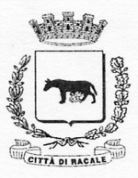 CITTÀ DI RACALE (Provincia di Lecce)Settore Organi Istituzionali ed Organizzazione Amministrativavia Fiumi Marina n. 2- Tel. 0833/902324 Fax 0833/902321e-mail: affarigenerali@comune.racale.le.itAppalto del servizio di refezione scolastica (01.02.2021 - 31.12.2021) - Cig. 8580283187.AVVISO ESITO AFFIDAMENTOAmministrazione aggiudicatrice: Comune di Racale, via Fiumi Marina, 2, Racale (LE) – codice NUTS: ITF45 - Tel. 0833/902324 Fax 0833/902321 – www.comune.racale.le.gov.Codice NUTS luogo di esecuzione del contratto: ITF45Descrizione dell’appalto: servizio di refezione scolastica dal 01.02.2021 al 31.12.2021.Tipo di procedura: procedura aperta ex art. 60 del Codice dei Contratti tramite piattaforma telematica gestita direttamente dal Comune di Racale. Criterio di aggiudicazione: il criterio dell’offerta economicamente più vantaggiosa, ai sensi dell’art. 95, comma 3, d.lgs. n. 50/2016.Aggiudicatario: “La Fenice s.r.l.”con sede in (73044) Galatone (LE), alla via Mameli, 5 - cod. fisc: 04465640755 – tel: 0833861243 – p.e.c.: lafenice2@pec.itImporto aggiudicato: 135.778,84, iva al 4% inclusa, di cui € 2.000,00 iva compresi per oneri di sicurezza non soggetti a ribasso.Importo a base d’asta: € 130.130,00 (prezzo a corpo) oltre iva e oneri di sicurezzaRacale, 22.09.2021Il Responsabile del SettoreAvv. Anna Baglivo